Статистико-аналитический отчет 
о результатах государственной итоговой аттестации по программам основного общего образования в 2023 годув Республике ТываПОЯСНИТЕЛЬНАЯ ЗАПИСКАПредлагаемый документ представляет шаблон статистико-аналитического отчета о результатах государственной итоговой аттестации по образовательным программам основного общего образования (далее – ГИА-9) по географии.Целью отчета является представление статистических данных о результатах ГИА-9 в Республике Тыва; проведение методического анализа типичных затруднений участников ГИА-9 по географии и разработка рекомендаций по совершенствованию преподавания;формирование предложений в «дорожную карту» по развитию региональной системы образования (в части выявления и распространения лучших педагогических практик, оказания поддержки образовательным организациям, демонстрирующим устойчиво низкие результаты обучения).Структура отчета Отчет состоит из двух частей:Глава 1 включает в себя общую информацию о результатах проведения ГИА-9 в Республике Тыва в 2023 году.Глава 2 включает в себя Методический анализ результатов ОГЭ и информацию о мероприятиях, запланированных для включения в «дорожную карту» по развитию региональной системы образования по географии.Отчет может быть использован:специалистами органов исполнительной власти, осуществляющих государственное управление в сфере образования, для принятия управленческих решений по совершенствованию процесса обучения; специалистами организаций дополнительного профессионального образования (институты повышения квалификации) при разработке и реализации дополнительных профессиональных программ повышения квалификации учителей и руководителей образовательных организаций;методическими объединениями учителей-предметников при планировании обмена опытом работы и распространении успешного опыта обучения учебному предмету и успешного опыта подготовки обучающихся к государственной итоговой аттестации;руководителями образовательных организаций и учителями-предметниками при планировании учебного процесса и выборе технологий обучения. При проведении анализа необходимо использование данных региональной информационной системы обеспечения проведения государственной итоговой аттестации по программам основного общего образования (РИС ГИА-9), а также дополнительных сведений по подготовке к итоговой государственной аттестации в республике.Статистико-аналитический отчет 
о результатах государственной итоговой аттестации по программам основного общего образования в 2023 годув Республике ТываПеречень условных обозначений, сокращений и терминовГЛАВА 1. Основные результаты ГИА-9 в регионе1. Количество участников экзаменационной кампании ГИА-9 в 2023 году в субъекте Российской ФедерацииТаблица 0-12. Соответствие шкалы пересчета первичного балла за экзаменационные работы ОГЭ в пятибалльную систему оценивания, установленной в субъекте Российской Федерации, рекомендуемой Рособрнадзором шкале в 2023 году (далее – шкала РОН)Таблица 0-2Обоснование изменения шкалы региона по отношению к шкале, рекомендуемой РОНШкала пересчета первичного балла за экзаменационные работы ОГЭ в пятибалльную систему оценивания, рекомендуемая Рособрнадзором (письмо от 14.02.2022 г №04-36), в Республике Тыва не изменена.3. Результаты ОГЭ в 2023 году в субъекте Российской ФедерацииТаблица 0-34. Результаты ГВЭ-9 в 2023 году в субъекте Российской ФедерацииТаблица 0-45. Основные учебники по предмету из ФПУ, которые использовались ОО субъекта Российской Федерации в 2022-2022 учебном году. Таблица 0-5Планируемые корректировки в выборе учебников из ФПУ (если запланированы)корректировки не планируются ГЛАВА 2.Методический анализ результатов ОГЭ 
по учебному предмету
____________ география __________(наименование учебного предмета)2.1. Количество участников ОГЭ по учебному предмету (за последние годы проведения ОГЭ по предмету) по категориямТаблица 2-1ВЫВОД о характере изменения количества участников ОГЭ по предмету Наблюдается тенденция к увеличению участников ОГЭ по предмету «География» (по сравнению с 2022 годом на 797 чел.; 59,7%) по всем категориям. Поскольку в СОШ обучается большее количество учеников, чем в лицеях и гимназиях, участников ОГЭ по предмету из данного вида образовательных организаций традиционно больше.2.2. Основные результаты ОГЭ по учебному предмету2.2.1. Диаграмма распределения первичных баллов участников ОГЭ по предмету 
в 2023 г. (количество участников, получивших тот или иной балл)Диаграмма 1Распределение участников по баллам На диаграмме 1 видно, что большая часть результатов сосредоточена в области от 12 до 35 первичных баллов, что соответствует отметкам «3» и «4». В нижеуказанной таблице приведена шкала перевода суммарного первичного балла за выполнение экзаменационной работы в отметку по пятибалльной системе оценивания.2.2.2. Динамика результатов ОГЭ по предмету Таблица 2-2По сравнению с 2022 годом в процентном соотношении количество не справившихся с ГИА в 2023 году увеличилось на 1%. Качество выполнения работ за 2023 год   суммарно участников, получивших «4» и «5» - 42,9%, в 2022 году составило 41,1% что выше на 1,8% по сравнению с 2022.2.2.3. Результаты ОГЭ по АТЕ регионаТаблица 2-3	В 2023 году максимальный балл 100. Высокие показатели качества имеют ФГКОУ "Кызылское ПКУ 100%; МБОУ Туранская СОШ № 1 - 66,7%; МБОУ СОШ № 11 г. Кызыла- 67,5%; МБОУ СОШ № 7 им. Л.С. Новиковой г. Кызыла РТ – 84%; МБОУ СОШ № 7 им. Л.С. Новиковой г. Кызыла РТ -75%; 	Низкое качество обучения наблюдается: МБОУ СОШ № 2 г. Шагонара; МБОУ Суг-Аксынская СОШ; МБОУ Адыр-Кежигская СОШ; МБОУ Самагалтайская СОШ № 1 муниципального района "Тес-Хемский кожуун Республики Тыва"; МБОУ «СОШ №18 им. О.М-Д. Лопсана-Кендена г. Кызыла»; 2.2.4. Результаты по группам участников экзамена с различным уровнем подготовки 
с учетом типа ОО Таблица 2-42.2.5. Выделение перечня ОО, продемонстрировавших наиболее высокие результаты ОГЭ по предметуВыбирается от 5 до 15% от общего числа ОО в субъекте Российской Федерации, в которых: доля участников ОГЭ, получивших отметки «4» и «5», имеет максимальные значения (по сравнению с другими ОО субъекта Российской Федерации); доля участников ОГЭ, получивших неудовлетворительную отметку, имеет минимальные значения (по сравнению с другими ОО субъекта Российской Федерации).Таблица 2-52.2.6. Выделение перечня ОО, продемонстрировавших самые низкие результаты ОГЭ по предмету5Выбирается от 5 до 15% от общего числа ОО в субъекте Российской Федерации, в которых: доля участников ОГЭ, получивших отметку «2», имеет максимальные значения (по сравнению с другими ОО субъекта Российской Федерации);доля участников ОГЭ, получивших отметки «4» и «5», имеет минимальные значения (по сравнению с другими ОО субъекта Российской Федерации).Таблица 2-62.2.7 ВЫВОДЫ о характере результатов ОГЭ по предмету в 2023 году и в динамике.В 2023 году всего участников ОГЭ писало 2133 учеников. По сравнению с прошлым годом 1336 человек, количество участников увеличилось на 797 человек. Не справилось с ГИА по географии в 2023 году т.е. получившие до 11 баллов – 215 участников, что в сравнении с прошлым годом 122 чел. (9,1% от общего числа) больше на 93 участника и составляет в целом 10,1%. Получившие хороший + отличный результат в 2023 году составляет: от 19 до 25 баллов (782+133) человек, это 42,9 %. В том числе выполнивших работу от 26-31 баллов 133 участника, что составляет 4,6% (в сравнение с прошлым годом 91чел-6,8%). Справились с ГИА по географии от 12-18 баллов 1033 человек, что составляет 48,4% (в сравнении с прошлым годом 665 чел. - 49,8%) учащиеся. Двое учащиеся выполнили работу на мах балл 31, семь человек выполнило на 30 баллов из 31 возможного, чего не было по итогам 2022 года. В целом в процентном соотношении п сравнению с 2022 годом результат показывает:-увеличение участников на 54%;-получивших от 0-11 баллов увеличилось на 1%;-получивших от 12-18 баллов меньше на 1,4 %;-увеличение числа участников, получивших суммарно хороший и отличный результатХарактер результатов ОГЭ в целом показывает недостаточно хороший уровень подготовленности выпускников 9 классов к экзамену. Следует обратить внимание на целенаправленный выбор предмета и систематическую подготовку.
2.3. Анализ результатов выполнения заданий КИМ ОГЭ2.3.1. Краткая характеристика КИМ по предметуРабота состоит из 30 заданий. Заданий с кратким ответом 27, из них 8 заданий с ответом в виде одной цифры, 5 заданий с ответом в виде слова или словосочетания, 14 заданий с ответом в виде числа или сочетания последовательности цифр. Работа также содержит 3 задания с развернутым ответом. В заданиях 12 и 28 требуется запись полного обоснованного ответа. По уровню сложности Базовых знаний-15; Повышенной сложности -13; и с высоким уровнем сложности -2.2.3.2. Статистический анализ выполнения заданий КИМ ОГЭ в 2023 годуДля анализа основных статистических характеристик заданий используется обобщенный план варианта КИМ по предмету с указанием средних процентов выполнения по каждой линии заданий в регионеТаблица 2-7Всего заданий – 30; из них по типу: с кратким ответом – 27 из них 8 заданий с ответом виде одной цифры,5 заданий с ответом в виде слова или словосочетания, 14 ответов в виде числа или последовательности сочетания цифр; с развёрнутым ответом – 3задния в двух из которых в заданиях №12 и №28 требуется записать полный обоснованный ответна поставленный вопрос; по уровню сложности: Б – 15; П – 13; В – 2. Максимальный первичный балл за работу – 31Общее время выполнения работы – 3 часа (180 минут).Анализ данных показывает, что учащиеся 9 – х классов справились.  Процент выполнения заданий базового уровня составляет – 60 %, повышенного – 49 %  высокого – 10,1 %.2.3.3. Содержательный анализ выполнения заданий КИМ ОГЭНа основе данных, приведенных в п. 2.3.2, приводятся выявленные сложные для участников ОГЭ задания, указываются их характеристики, разбираются типичные при выполнении этих заданий ошибки, проводится анализ возможных причин получения выявленных типичных ошибочных ответов и путей их устранения в ходе обучения школьников предмету в регионе Сложными заданиями оказались: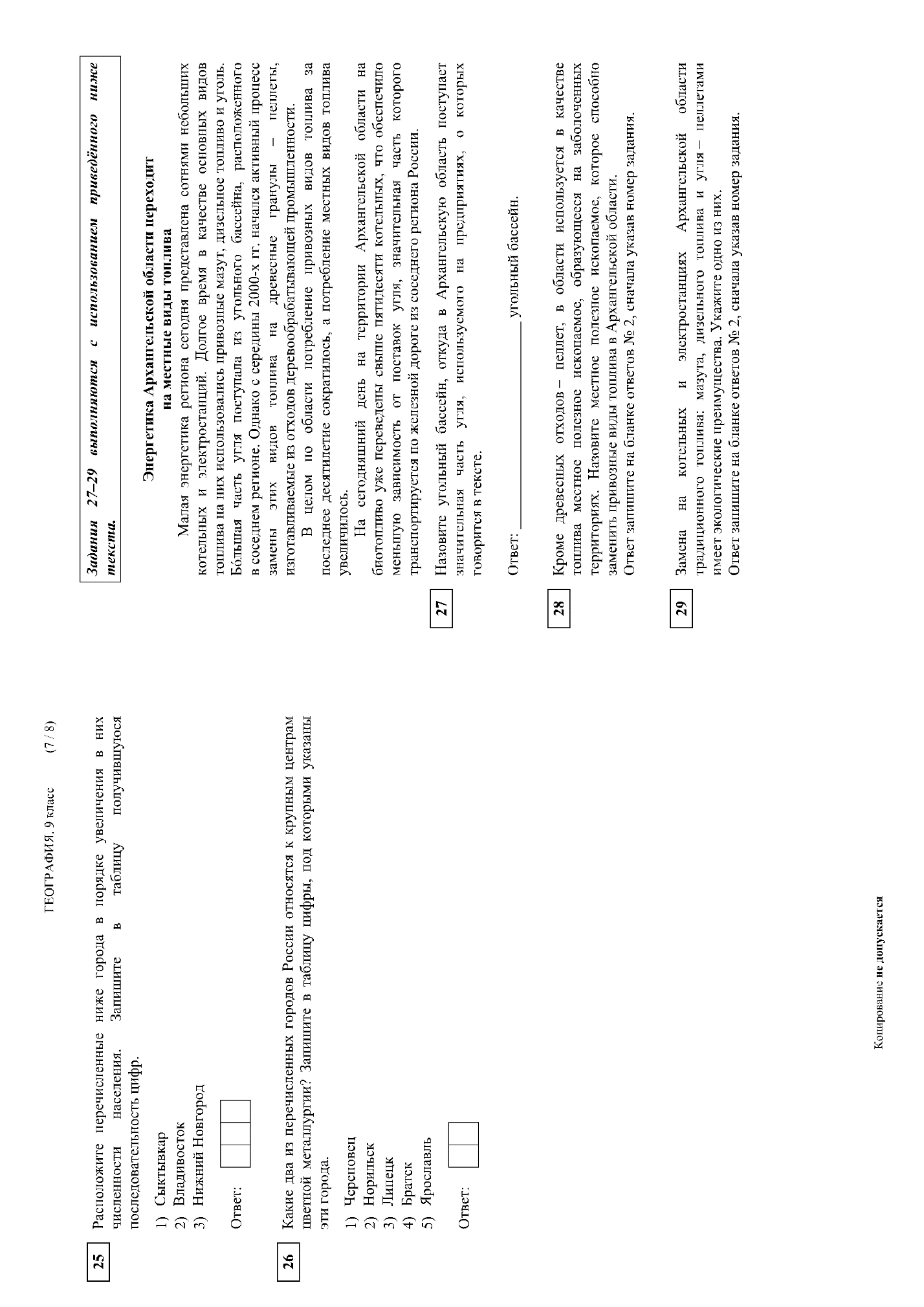 №12 .  работа по топографической карте. Выбор нужного участка по карте и обоснование выбора, не менее двух доводов. Наблюдается в объяснении языковой барьер В заданиях с развернутым ответов и нехватка словарного запасаСамыми сложными заданиями стали задания № 28 (Б) и №29(В). Это задания с развернутым ответом, умение объяснять существенные признаки явлений и объектовЗадания соответствуют учебным программамУчащиеся не внимательно читают вопрос задания. В ответах чаще всего указывают значение топлива и его использование. Не дают ответа на поставленный вопрос.2.3.4. Анализ метапредметных результатов обучения, повлиявших на выполнение заданий КИМ№12 Умение объяснять влияние изученных объектов и явлений на качество жизни человека и качество окружающей его среды. Связь с логическим мышлением, логика.  № 13. Решение задач. Тесная связь с вычислительными действиями по математике  №15. Газовый состав атмосферы. Парниковые газы –знание экологии№16 Анализ статистических данных. Сравнение разных критериев- Математика:№17. Движение Земли и их следствия, география и астрономия: №18. Работа с разными диаграммами, соотношение диаграммы и места. география, математика: №20. Определение объекта по наиболее ярким характеристикам, литература, история, география.№ 21 Миграция населения. История, география:№ 23 Работа со статистическими данными таблицы. Математика:№28 Терминология. История, биология:№29 Особенности природы. Биология, ОБЖ, история№30 Определение региона по его краткому описанию. Географические и исторические знания:Выводы об итогах анализа выполнения заданий, групп заданий: Перечень элементов содержания / умений, навыков, видов познавательной деятельности, освоение которых всеми школьниками региона в целом можно считать достаточным.№1 . Формирование представлений о географии, её роли в освоении планеты человеком, о географических знаниях как компоненте научной картины мира / формирование представлений и основополагающих теоретических знаний об основных этапах географического освоения Земли№2. Формирование представлений и основополагающих теоретических знаний об особенностях природы, жизни, культуры и хозяйственной деятельности людей, экологических проблемах на разных материках и в отдельных страна.№5. Формирование умений и навыков использования разнообразных географических знаний в повседневной жизни для объяснения и оценки явлений и процессов№6. Формирование представлений и основополагающих теоретических знаний о целостности и неоднородности Земли как планеты людей в пространстве и во времени.№8. Формирование умений и навыков использования разнообразных географических знаний в повседневной жизни для объяснения и оценки явлений и процессов№10. Овладение основами картографической грамотности и использования географической карты как одного из языков международного общения№19. Формирование умений и навыков использования разнообразных географических знаний в повседневной жизни для объяснения и оценки явлений и процессов / формирование первичных компетенций использования территориального подхода как основы географического мышления для осознания своего места в целостном, многообразном и быстро изменяющемся мире и адекватной ориентации в нёмПеречень элементов содержания / умений, навыков, видов познавательной деятельности, освоение которых всеми школьниками региона в целом, а также школьниками с разным уровнем подготовки нельзя считать достаточным._____________________________________________________________________________--Умение устанавливать взаимосвязи между изученными природными, социальными и экономическими явлениями и процессами / умение объяснять влияние изученных географических объектов и явлений на качество жизни человека и качество окружающей его среды.-Умение решать практические задачи геоэкологического содержания для определения качества окружающей среды своей местности-Умение использовать географические знания для описания существенных признаков разнообразных явлений и процессов в повседневной жизни, положения и взаиморасположения объектов и явлений в пространстве.-Сформированности умений и навыков использования разнообразных географических знаний в повседневной жизни для объяснения и оценки явлений и процессов.Выводы о вероятных причинах затруднений и типичных ошибок, обучающихся субъекта Российской Федерации- Спонтанный выбор предмета, для перехода в 10 класс.-Нехватка учебного времени для подготовки к экзамену в рамках учебного заведенияПрочие выводы_______________________________________________________________________________- Выбор экзамена по «остаточному» принципу, не серьезное отношение к занятиям у некоторых участников экзамена 2.4. Рекомендации для системы образования по совершенствованию методики преподавания учебного предметаРекомендации для системы образования субъекта Российской Федерации (далее – рекомендации) составляются на основе проведенного (п. 2.3) анализа выполнения заданий КИМ и выявленных типичных затруднений и ошибок. Рекомендации должны носить практический характер и давать возможность их использования в работе образовательных организаций, учителей в целях совершенствования образовательного процесса. Следует избегать формальных и нереализуемых рекомендаций.Основные требования:-рекомендации должны содержать описание конкретных методик / технологий / приемов обучения, организации различных этапов образовательного процесса; -рекомендации должны быть направлены на ликвидацию / предотвращение выявленных дефицитов в подготовке обучающихся;-рекомендации должны касаться как предметных, так и метапредметных аспектов подготовки обучающихся. 2.4.1. Рекомендации по совершенствованию преподавания учебного предмета для всех обучающихсяУчителям, методическим объединениям учителей.В целях совершенствования преподавания географии и повышения уровня подготовки выпускников по предмету рекомендуется:1. Руководителям муниципальных методических объединений учителей географии:- проанализировать результаты ОГЭ на заседаниях   методических объединений, определить актуальные проблемы повышения качества преподавания учебного предмета «География» и уровня подготовки учащихся к ОГЭ.  2. Учителям географии:- использовать аналитические материалы результатов ОГЭ 2023 года в работе по подготовке учеников к экзамену 2024 году;- привести материалы текущего контроля в соответствие со структурой КИМ ОГЭ;- включать задания из банка ОГЭ в диагностические и контрольные работы, используя весь спектр таких заданий и современные дидактические пособия;- изучить спецификацию экзаменационной работы ОГЭ 2024 года и рекомендации по подготовке к экзамену; - довести до сведения учащихся требования к уровню усвоения знаний и умению выполнять задания разного уровня сложности;- проводить факультативные занятия для подготовки к ОГЭ по предмету;- отрабатывать умения работы с картами атласа на каждом уроке.Муниципальным органам управления образованием. 	 Руководителям муниципальных органов управления образованием и методическим службам:- проанализировать результаты ОГЭ с целью принятия управленческих решений;- обеспечить участников образовательного процесса нормативной и методической литературой по подготовке к ОГЭ в 2024 году;- спланировать организацию курсов повышения квалификации для учителей, ведущих географию.В целях повышения качества преподавания по географии рекомендуется организовать целенаправленную постоянно действующую систему углубленного изучения географии в каждой школе муниципального округа. Это могут быть «Методические десанты» - выездные занятия ведущих учителей географии к другим учителями республики, специальные тематические занятия с учителями и учениками на основе муниципальных методических центров или кабинетов.Прочие рекомендации. 	Необходимо обратить внимание на объем индивидуальной подготовки каждого учащегося, на доступность и своевременность предоставления информации для родителей об уровне подготовки их ребенка и требованиях к подготовке. Не все родители вовремя осознают необходимость специальной подготовки выпускников. Своевременная полная информированность и вовремя начатая адекватная подготовка позволят также уменьшить число тех, кто слабо отвечает на задания контрольно-измерительных материалов.2.4.2. Рекомендации по организации дифференцированного обучения школьников с разным уровнем предметной подготовки Учителям, методическим объединениям учителей.Для успешной подготовки к выполнению заданий, проверяющих умения применять знания на практике, необходимо обязательно выполнять практическую часть школьной программы – проводить демонстрационные лабораторные и практические работы, упорядочить работу с географическими картами и атласами. При отсутствии возможности проводить реальный эксперимент рекомендуется показывать видео. Необходимо проводить работу с информацией, представленной в различной форме (графики, диаграммы, таблицы), учить извлекать необходимую информацию из таблицы экспериментальных данных, делать правильные выводы. Основное назначение дифференцированных заданий состоит в том, чтобы, зная и учитывая индивидуальные отличия в учебных возможностях учащихся, обеспечить каждому оптимальные условия для формирования познавательной деятельности в процессе учебной работы.Администрациям образовательных организаций:Администрации образовательных организациях и муниципальным органам управления образованием больше внимания уделять оснащению кабинетов географии, обновлению фонда атласов и географических карт. Во многих школах недостаточно оборудования для проведения практических работ.Прочие рекомендации.В каждом классе имеются дети с различным уровнем подготовки. Рекомендуется учащимся, проявляющим особые способности в качестве закрепления полученных знаний предлагать задания высокого уровня сложности. Для организации работы учащихся с разным уровнем подготовки во время повторения и закрепления знаний необходимо продумать и предусмотреть различные типы заданий по конкретным темам с возможностью работы в разном темпе так как разный темп восприятия информации, разный уровень подготовки не позволит всем учащимся в полной мере быть удовлетворенными при выполнении заданий одного уровня. Поэтому рекомендуется для каждого ученика готовить доступное для него задание (не ниже уровня программы), с возможностью увеличения уровня сложности.Учителям, методическим объединениям учителей.1. По новым стандартам ФГОС включать в самостоятельные работы учащихся задания, встречающиеся в КИМах начиная со среднего звена 5-8 классы, в соответствии с прохождением темы урока по КТП.2.Систематически проводить факультативные занятия для подготовки к ОГЭ по предмету.3.Вести обучение преподавательского состава при подготовке к ГИА.Муниципальным органам управления образованием.1. Добавить 1час в неделю в среднем звене 5-6 класс на изучение предмета, т.к. одного часа в неделю недостаточно для усвоения основных тем по разделам «Природа Земли», «Закономерности и явления происходящие в оболочках Земли», «Топографическая карта», «Система географических координат».Прочие рекомендации.Предоставить возможность общения и распространения опыта путем выезда/въезда за пределы своего региона в рамках рабочей командировки.Отрабатывать умения работы с картами атласа на каждом уроке.СОСТАВИТЕЛИ ОТЧЕТА по учебному предмету:Ответственный специалист, выполнявший анализ результатов ОГЭ по учебному предметуСпециалисты, привлекаемые к анализу результатов ОГЭ по учебному предметуОтветственный специалист в субъекте Российской Федерации по вопросам организации проведения анализа результатов ОГЭ по учебным предметамАТЕАдминистративно-территориальная единицаГВЭ-9Государственный выпускной экзамен по образовательным программам основного общего образования ГИА-9Государственная итоговая аттестация по образовательным программам основного общего образованияКИМКонтрольные измерительные материалы ОГЭОсновной государственный экзаменОИВОрганы исполнительной власти субъектов Российской Федерации, осуществляющие государственное управление в сфере образованияОООбразовательная организация, осуществляющая образовательную деятельность по имеющей государственную аккредитацию образовательной программеРИСРегиональная информационная система обеспечения проведения государственной итоговой аттестации обучающихся, освоивших основные образовательные программы основного общего и среднего общего образованияРособрнадзораФедеральная служба по надзору в сфере образования и наукиУчастники ГИА-9 с ОВЗ, участники с ОВЗУчастники ГИА-9 с ограниченными возможностями здоровьяУчастник ОГЭ / участник экзамена / участникОбучающиеся, допущенные в установленном порядке к ГИА в форме ОГЭ УчебникУчебник из Федерального перечня допущенных к использованию при реализации имеющих государственную аккредитацию образовательных программ основного общего и среднего общего образованияФПУФедеральный перечень учебников, допущенных к использованию при реализации имеющих государственную аккредитацию образовательных программ основного общего и среднего общего образования№ п/пНаименование учебного предметаКоличество участников ГИА-9
в форме ОГЭКоличество участников ГИА-9
в форме ГВЭРусский язык54931319Математика55611415Физика4430Химия6850Информатика22690Биология13970История2510География21300Обществознание 21980Литература270Английский язык1580№ п/пУчебный предметСуммарные первичные баллыСуммарные первичные баллыСуммарные первичные баллыСуммарные первичные баллыСуммарные первичные баллыСуммарные первичные баллыСуммарные первичные баллыСуммарные первичные баллы№ п/пУчебный предметОтметка «2»Отметка «2»Отметка «3»Отметка «3»Отметка «4»Отметка «4»Отметка «5»Отметка «5»№ п/пУчебный предметШкала РОНШкала субъекта РФШкала РОНШкала субъекта РФШкала РОНШкала субъекта РФШкала РОНШкала субъекта РФРусский язык0 – 1415 – 2223 – 28,из нихне менее4 баллов за грамотность(по критериям ГК1 - ГК4). Если по критериям ГК1-ГК4 обучающийся набрал менее 4 баллов, выставляется «3»29 – 33,из них не менее 6 баллов за грамотность (по критериям ГК1 - ГК4). Если по критериям ГК1-ГК4 обучающийся набрал менее 6 баллов, выставляется «4»Математика 0 – 78 – 14, 
не менее 2 баллов получено за выполнение заданий по геометрии15 – 21,не менее 2 баллов получено за выполнение заданий по геометрии22 – 31,не менее 2 баллов получено за выполнение заданий по геометрииФизика0 – 1011 – 2223 – 3435 – 45Химия0 – 910 – 2021 – 3031 – 40Информатика0 – 45 – 1011 – 1516 – 19Биология0 – 1213 – 2425 – 3536 – 45История0 – 1011 – 2021 – 2930 – 37География0 – 1112 – 1819 – 2526 – 31Обществознание0 – 1314 – 2324 – 3132 – 37Литература0 – 1516 – 2627 – 3637 – 45Иностранные языки (английский, немецкий, французский, испанский)0 – 2829 – 4546 – 5758 – 68№ п/пУчебный предметВсего участниковУчастников 
с ОВЗОтметка «2»Отметка «2»Отметка «3»Отметка «3»Отметка «4»Отметка «4»Отметка «5»Отметка «5»№ п/пУчебный предметВсего участниковУчастников 
с ОВЗчел.%чел.%чел.%чел.%Русский язык5493 112183,96191634,88254046,2481914,90Математика 556111199835,92233942,06113620,42881,58Физика44304810,8324655,5310724,15429,48Химия68557410,8025036,4925136,6411016,05Информатика2269340717,93128056,4147220,801104,84Биология13976835,9474153,0450035,79735,22История 25104015,9312951,397128,28114,38География 2130436417,0887841,2275635,491326,19Обществознание2198423810,82118153,7370732,16723,27Литература 270001244,441140,74414,81Английский язык15811811,394427,846943,672717,08№ п/пУчебный предметВсего участниковУчастников с ОВЗОтметка «2»Отметка «2»Отметка «3»Отметка «3»Отметка «4»Отметка «4»Отметка «5»Отметка «5»№ п/пУчебный предметВсего участниковУчастников с ОВЗчел.%чел.%чел.%чел.%Русский язык1319131700,0072054,5857243,36272,04Математика14151411523,671218,5565446,2158841,55Физика0000000000Химия0000000000Информатика0000000000Биология0000000000История0000000000География0000000000Обществознание0000000000Литература0000000000Английский язык0000000000Название учебника / линия учебниковПримерный процент ОО, в которых использовался данный учебник / линия учебниковМаксимов Н. А, Герасимова Т.П, Неклюкова Н.П, Барабанов В.В. «География». 5 класс. Изд-во «Просвещение».100%Домогацких Е. М, Алексеевский Н.И. «География». 6 класс. Изд-во «Русское слово».100%Домогацких Е. М, Алексеевский Н.И. «География». 7 класс. Изд-во «Русское слово».100%Домогацких Е. М, Алексеевский Н.И. «География». 8 класс. Изд-во «Русское слово».100%Домогацких Е. М, Алексеевский Н.И, Клюев Н.Н «География». 9 класс. Изд-во «Русское слово».100%№ п/пУчастники ОГЭ2022 г.2022 г.2023 г.2023 г.№ п/пУчастники ОГЭчел.%чел.%1Обучающиеся СОШ133599,9211329,952Обучающиеся лицеев18513,85107550,873Обучающиеся гимназий107780,61103849,124Обучающиеся коррекционных школ00,0040,185Участники с ограниченными возможностями здоровья20,1540,18Баллы«2»Кол-во участниковБаллы«3»Кол-во участниковБаллы«4»Кол-во участниковБаллы«5»Кол-во участников111212519172264724131272013027393714134211282821491513522110291551616162239430762017159248931371918163255882793810321142Получили отметку2022 г. Всего 13362022 г. Всего 13362023 г. Всего 21332023 г. Всего 2133Получили отметкучел.%чел.%«2»1229,121510,1«3»66549,8103348,4«4»45834,378236,7,8«5»916,81334,6АТЕВсего участников«2»«2»«3»«3»«4»«4»«5»«5»АТЕВсего участниковчел.%чел.%чел.%чел.%МБОУ СОШ № 1 им. М.А. Бухтуева г. Кызыла8611,23034,84248,81315,1МБОУ "СОШ № 2 им.А.А. Алдын-оол г. Кызыла"68710.33551,52536,811,5МБОУ СОШ № 3 имени Т.Б. Кечил-оола г.Кызыла6169,82236,12845,958,2МБОУ СОШ № 4 г. Кызыла42511,91842,91638,137,1МБОУ Гимназия № 5 г. Кызыла10254,94645,13635,31514,7МБОУ СОШ № 7 им. Л.С. Новиковой г. Кызыла РТ1300215,3538,5646,1МБОУ СОШ № 8 г. Кызыла60813,33151,72033,311,7МБОУ Гимназия № 9 г. Кызыла1516,7853,3426,7213,3МБОУ "Лицей № 16 им.Ч.Н. Хомушку"28621,4932,11035,7310,7МБОУ СОШ № 11 г. Кызыла4224,813312661,912,4МБОУ СОШ № 12 г. Кызыла750033443445,3810,7МАОУ "Лицей № 15 им. Н.Н. Макаренко"6434,72031,33046,91117,2МБОУ СОШ № 17 г. Кызыла44920,52352,31227,300МБОУ «СОШ №18 им. О.М-Д. Лопсана-Кендена г. Кызыла»551832,72749,1814,523МБОУ СОШ № 1 г. Ак-Довурака имени Тамдын-оол Сесенмаа Саятыевны- Героя Социалистического труда2021840420630МБОУ СОШ № 2 г.Ак-Довурака13001184,6215,400МБОУ СОШ № 3 г. Ак-Довурака10000110000МАОО лицей "Олчей" г. Ак-Довурак23001356,51043,500МБОУ ТСОШ им В.Б. Кара-Сала3326,12060,61030,313МБОУ СОШ им. Н.С. Конгара с.Бай-Тал512034024000МБОУ Кара-Хольская СОШ им. К.С. Шойгу412525012500МБОУ Кызыл-Дагская СОШ700571,4257,100МБОУ Хемчикская СОШ700457,1342,900МБОУ Шуйская СОШ3126,52064,592900МБОУ СОШ № 1 с. Кызыл-Мажалык16212,5127516,316,3МБОУ СОШ № 2 с. Кызыл-Мажалык25624114472814МАОУ СОШ с. Аксы-Барлык512012036000МБОУ СОШ с. Барлык Барун-Хемчикского кожууна РТ20021000000МБОУ СОШ с. Хонделен20015015000МБОУ СОШ с. Шекпээр21501500000МБОУ СОШ с. Эрги-Барлык1600956,3743,800МБОУ СОШ № 1 г. Чадан29413,81655,293100МБОУ "СОШ № 2 города Чадан"15533,3640426,700МБОУ СОШ № 3 г. Чадана1815,61266,7527,800МБОУ СОШ № 4 им. Байлак Веры Чульдумовны г. Чадана6233,3233,3233,300МБОУ СОШ № 7 им. Л.С. Новиковой г. Кызыла РТ40012537500МБОУ Ийменская СОШ10000110000МБОУ Теве-Хаинская СОШ муниципального района Дзун-Хемчикский кожуун Республики Тыва15426,7640426,716,7МБОУ СОШ с.Хайыракан20021000000МБОУСОШ с.Хондергей30000310000МБОУ Чыраа-Бажыынская СОШ10000001100170514МБОУ Шеминская, СОШ МР ДХк РТ700114,3685,700МБООУСТД, НДЛ Элдиг-Хемская СШИ МР Д-Х К РТ50048012000МБОУ СОШ № 1 им. Ю.А. Гагарина с. Сарыг-Сеп29009311758,6310,3МБОУ СОШ № 2 им. С.К.Тока с. Сарыг-Сеп18001266,7633,300МБОУ СОШ с. Бояровка800337,5562,500МБОУ СОШ имени В.П. Брагина с. Бурен-Бай-Хаак900666,7222,3111,1МБОУ СОШ с. Бурен-Хем600116,7350233,3МБОУ СОШ с. Дерзиг-Аксы9333,3444,4222,200МБОУ СОШ с. Кок-Хаак30031000000МБОУ СОШ с. Кундустуг13215,4538,5646,200МБОУ СОШ с. Сизим10000001100МБОУ СОШ с. Суг-Бажы300133,3266,700МБОУ СОШ с. Усть-Бурен400125250125МБОУ СОШ с. Усть-Ужеп50036024000МБОУ СОШ № 1 п.г.т. Каа-Хем401127,51845922,5205МБОУ СОШ № 2 им.Т.Б.Куулар пгт Каа-Хем1600425956,3318,8МБОУ Баян-Колская СОШ им. Долчанмаа Б-К. Ш.13215,4538,5646,200МБОУ Кара-Хаакская СОШ18001372,2527,800МБОУ Сукпакская СОШ2015126073500МБОУ Усть-Элегестинская СОШ17317,6635,3847,100МБОУ Целинная СОШ10000110000МБОУ Чербинская СОШ600563,3116,700МБОУ Шамбалыгская СОШ300133,3266,300МБОУ Ээрбекская СОШ им. О.К. Оолака1715,91058,8635,300МБОУ СОШ № 1 с. Мугур-Аксы14428,6963,417,100МБОУ "СОШ № 2" с. Мугур-Аксы Монгун-Тайгинского кожууна Республики Тыва1400964,3535,700МБОУ Моген-Буренская СОШ3133,3266,70000МБОУ Хандагайтинская СОШ14428,6428,6642,900МБОУ "Дус-Дагская СОШ Овюрского кожууна"20021000000МБОУ "Саглынская СОШ Овюрского кожууна"8225562,5112,500МБОУ Солчурская СОШ20021000000МБОУ Туранская СОШ № 12400833,31562,514,2МБОУ СОШ № 2 г.Турана9111,1555,6222,2111,1МБОУ Аржаанская СОШ20000210000МБОУ Сесерлигская СОШ500120360120МБОУ Тарлагская СОШ20000210000МБОУ Хадынская СОШ300133,3266,700МБОУ Шивилигская СОШ20000210000МБОУ Открытая общеобразовательная школа города Турана10011000000МБОУ Хутинская СОШ300133,3266,700МБОУ Суг-Аксынская СОШ28621,41657,1621,400МБОУ Алдан-Маадырская СОШ имени Ооржака Т-Б.А.1011066035000МБОУ "Ак-Дашская СОШ"40025025000МБОУ Бора-Тайгинская СОШ120018,3758,3433.3МБОУ Кара-Чыраанская СОШ1000330550220МБОУ Кызыл-Тайгинская СОШ512024024000МБОУ СОШ с. Бай-Хаак5247,72548,12038,535,8МБОУ СОШ с. Балгазын28310,71553,61035,700МБОУ СОШ с. Владимировка300266,7133,300МБОУ СОШ с. Кызыл-Арыг512012036000МБОУ СОШ с. Межегей1100872,7327,300МБОУ СОШ с. Сосновка1900526,31473,700МБОУ СОШ с. Успенка51204800000МБОУ СОШ с. Кунгуртуг2727,4829,61659,313,7МБОУ Самагалтайская СОШ № 1 муниципального района "Тес-Хемский кожуун Республики Тыва"18633,31055,6222,200МБОУ Самагалтайская СОШ № 2 МР "Тес-Хемский кожуун РТ"10211,177011000МБОУ Берт-Дагская СОШ муниципального района "Тес-Хемский кожуун Республики Тыва"51204800000МБОУ Кызыл-Чыраанская СОШ муниципального района "Тес-Хемский кожуун РТ"600116,7466,7116,7МБОУ О-Шынаанская СОШ МР "Тес-Хемский кожуун РТ"1317,71184,617,700МБОУ Чыргаландинская СОШ МР "Тес-Хемский кожуун РТ"40037512500МБОУ Шуурмакская СОШ муниципального района "Тес-Хемский кожуун РТ"600466,7233,300МБОУ СОШ с. Т-Х им. Л.Б. Чадамба31001754,81445,200МБОУ Адыр-Кежигская СОШ126506500000МБУ Ийская СОШ7228,6457,1128,,600МБОУ Ырбанская СОШ300133,3133,3133,3МБОУ СОШ с. Сыстыг-Хем10011000000МБОУ СОШ № 1 г. Шагонара Республики Тыва40512,51947,51537,512,5МБОУ СОШ № 2 г. Шагонара421228,61433,31535,712,4МБОУ Гимназия г. Шагонара9222,2555,600222,2МБОУ СОШ с. Арыг-Узюнский1900947,4842,1210,5МБОУ СОШ с. Арыскан6116,7350116,7116,7МБОУ СОШ с. Иштии-Хем10000110000МБОУ СОШ с. Хайыраканский2229,11672,7418,200МБОУ СОШ с. Чаатинский им. К.О.Шактаржыка900333,3555,6111,1МБОУ СОШ с. Эйлиг-Хемский Улуг-Хемского кожууна900433,3555,600МБОУ "СОШ им. Ш.Ч. Сат с. Чаа-Холь"3113,21341,91238,7516,1МБОУ СОШ с. Ак-Дуруг1317,71076,9215,400МБОУ СОШ с. Булун-Терек им. Кара-оол В.Х.6233,3233,3233,300МБОУ Хову-Аксынская СОШ9444,4444,4111,100МБОУ Ак-Тальская СОШ13430,8861,517,700МБОУ СОШ с. Чал-Кежиг500240120220МБОУ СОШ с. Элегест9111,1666,7222,200МБОУ "Эрзинская СШ им. С. Чакар"39410,22666,7820,512,5МБОУ СОШ с. Бай-Даг1600743,7956,200МБОУ Кызыл-Сылдысская СОШ Эрзинского кожууна РТ1100545,4545,419МБОУ СОШ с. Морен700571,4228,500МБОУ СОШ им К. Идама с. Нарын300133,3266,700ГАНОО "АЛ-И РТ"30000310000Республиканская школа искусств600233,3116,6350ГБОУ "Республиканская школа-интернат "Тувинский кадетский корпус"17008479530050000120480ГБОУ "АШИ РТ"50051000000№ п/пУчастники ОГЭДоля участников, получивших отметкуДоля участников, получивших отметкуДоля участников, получивших отметкуДоля участников, получивших отметкуДоля участников, получивших отметкуДоля участников, получивших отметку№ п/пУчастники ОГЭ«2»«3»«4»«5»«4» и «5» 
(качество 
обучения)«3», «4» и «5» 
(уровень 
обученности)Обучающиеся СОШОбучающиеся лицеевОбучающиеся гимназийОбучающиеся коррекционных школУчастники с ограниченными возможностями здоровья№ п/пНазвание ООДоля участников, получивших отметку «2»Доля участников, получивших отметки «4» и «5» (качество обучения)Доля участников, получивших отметки «3», «4» и «5» (уровень обученности)1.МБОУ Ийменская СОШ01001002МБОУ СОШ № 7 им. Л.С. Новиковой г. Кызыла РТ0841003МБОУ СОШ с. Сосновка0731004МБОУ СОШ с. Сизим01001005МБОУ СОШ № 3 г. Ак-Довурака0100100601001007ГАНОО "АЛ-И РТ"01001008МБОУ СОШ с. Иштии-Хем01001009МБОУ Шивилигская СОШ0100100№ п/пНазвание ООДоля участников, получивших отметку «2»Доля участников, получивших отметки «4» и «5» (качество обучения)Доля участников, получивших отметки «3», «4» и «5» (уровень обученности)1.МБОУ "Лицей № 16 им.Ч.Н. Хомушку"21,4%46,478,62МБОУ «СОШ №18 им. О.М-Д. Лопсана-Кендена г. Кызыла»32,714203МБОУ Ак-Тальская СОШ307694МБОУ Хову-Аксынская СОШ441155,65МБОУ Хову-Аксынская СОШ28,638,1716МБОУ Адыр-Кежигская СОШ50050Номерзадания 
в КИМПроверяемые элементы содержания / уменияУровень сложности заданияСредний процент выполненияПроцент выполнения6 по региону в группах, 
получивших отметкуПроцент выполнения6 по региону в группах, 
получивших отметкуПроцент выполнения6 по региону в группах, 
получивших отметкуПроцент выполнения6 по региону в группах, 
получивших отметкуНомерзадания 
в КИМПроверяемые элементы содержания / уменияУровень сложности заданияСредний процент выполнения«2»«3»«4»«5»1Основополагающие знания об основных этапах географического освоения ЗемлиБ93279,212,61002Знания об особенностях природы, жизни, культуры и хоз. деятельности людейБ92443,7491003Теоретические знания о формировании природы на разных материках и в отдельных странахП353483711,44Овладение основными навыками нахождения и использование географической информацииБ62103349,61005Формирование умений и навыков использования географических знаний в повседневной жизни для объяснения и оценки явлений и процессов Б933,949511006Знание о целостности и неоднородности Земли, как планеты людей Б83,23,33935,14,17Использование географической карты и применение картографической грамотности П42,32,321,2387,18Земная кора и Литосфера. Умения и навыки использования географических знаний в повседневной жизни для научной оценки явлений и процессовБ92,17,742,153,58,39Использование основных географических знаний о размерах и движении ЗемлиБ81,34,742,138,58,610Земля как планета, использование планетарных знаний Б84,04,938,433,46,811Национальный и расовый состав населения ЗемлиВ79,66,935,734,67,612Решение практических задач по определению качества окружающей среды и ее использованияП  49,7   1,423,828,76,813Знание об оболочках Земли, явлениях и процессах, происходящих в нихБ49,72,827,932,88,414Природные и антропогенные причины возникновения геоэкологических проблем на разных уровняхБ51,51,528,132,46,815Особенности деятельности людей, ведущие к возникновению или решению экологических проблемП29,81,513,418,35,416Умение находить необходимые географические знания и использовать их в практической жизниП49,11,719,225,16,917Географические следствия движения Земли, объяснение явлений и процессов связанные с движением ЗемлиП45,21,827,829,17,318Анализ информации необходимой для изучения географических объектов и явленийП44,32,518,319,35,019Определение поясного времени П87,85,142,433,46,820Географические особенности природы и хозяйственной деятельности человека. АТД РФБ31,61,08,916,05,621Население РФП48,90,818,523,06,522Население и хозяйство РФБ68,13,130,927,66,423Географическая оболочка, закономерность и целостность процессовП43,50,516,719,65,624Особенности природы, населения, основных отраслей хозяйства Б53,31,321,924,15,925Овладение чтением различных видов карт, выделение нужного содержанияП71,32,032,130,46,626Продно-хозяйственное районирование РоссииП49,02,318,921,95,827Основные географические понятия и терминыБ59,41,724,726,46,528Формирование культурно-бытовых особенностей народов под влиянием их среды обитанияБ21,50,16,412,010029Умение объяснять существенные признаки географических объектов В9,501,34,510030Уметь выделять существенные признаки географических объектов и явленийП39,70,712,420,65,9Фамилия, имя, отчествоМесто работы, должность, ученая степень, ученое звание, принадлежность специалиста (к региональным организациям развития образования, к региональным организациям повышения квалификации работников образования, к региональной ПК по учебному предмету, пр.)Никитина Валентина Евгеньевна г. Кызыл, респ Тыва МБОУ Гимназия №5Фамилия, имя, отчествоМесто работы, должность, ученая степень, ученое звание, принадлежность специалиста (к региональным организациям развития образования, к региональным организациям повышения квалификации работников образования, к региональной ПК по учебному предмету, пр.)Ондар Долаана Куштарановна – заместитель директора ГБУ РТ «Институт оценки качества образования» -руководитель РЦОИШыырап Джалкарма Алексеевнаглавный специалист РЦОИ ГБУ РТ «Институт оценки качества образования»Фамилия, имя, отчествоМесто работы, должность, ученая степень, ученое званиеСагачева Наталья ВикторовнаГАОУ ДПО «Тувинский институт развития образования и повышения квалификации», проректор по УР